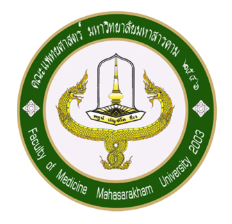 สรุปการจัดการความรู้1.เรื่อง 														2.หน่วยงาน 						 ผู้รับผิดชอบ 						3.วันที่ 		 เดือน				พศ. 			สถานที่จัด 				4.เริ่มเวลา	น. เสร็จเวลา 	     น. , ระยะเวลา 	          	ชั่วโมง / นาที , จำนวนผู้เข้าร่วม      	 คน5.กลุ่มเป้าหมาย 																																									6.วัตถุประสงค์ 																																									8.วิธีดำเนินงาน 													 																												 9.ประเด็นความรู้ 																																																						10.สิ่งที่ได้รับจากการจัดการความรู้ครั้งนี้ 																																						ลงชื่อ 												          ผู้ดำเนินการลงชื่อ 												          ผู้ดำเนินการลงชื่อ 											       ผู้ตรวจสอบข้อมูล(ถ้ามี)										แนบเอกสารเพิ่มเติมเช่น เอกสารนำเสนอ  ใบเซ็นชื่อเข้าร่วม ภาพถ่ายประกอบ